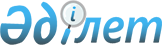 О внесении изменений в решение Кокпектинского районного маслихата от 24 декабря 2014 года № 30-2 "О бюджете Кокпектинского района на 2015-2017 годы"
					
			Утративший силу
			
			
		
					Решение Кокпектинского районного маслихата Восточно-Казахстанской области от 21 августа 2015 года N 38-2. Зарегистрировано Департаментом юстиции Восточно-Казахстанской области 28 августа 2015 года N 4121. Утратило силу - решением Кокпектинского районного маслихата Восточно-Казахстанской области от 23 декабря 2015 года N 42-3      Сноска. Утратило силу - решением Кокпектинского районного маслихата Восточно-Казахстанской области от 23.12.2015 N 42-3 (вводится в действие с 01.01.2016).

      Примечание РЦПИ.

      В тексте документа сохранена пунктуация и орфография оригинала.

      В соответствии со статьями 106, 109 Бюджетного кодекса Республики Казахстан от 4 декабря 2008 года, подпунктом 1) пункта 1 статьи 6 Закона Республики Казахстан от 23 января 2001 года "О местном государственном управлении и самоуправлении в Республике Казахстан", на основании решения Восточно-Казахстанского областного маслихата от 13 августа 2015 года № 31/369-V "О внесении изменений в решение Восточно-Казахстанского областного маслихата от 10 декабря 2014 года № 24/289-V "Об областном бюджете на 2015-2017 годы" (зарегистрировано в Реестре государственной регистрации нормативных правовых актов за № 4113), Кокпектинский районный маслихат РЕШИЛ: 

      1. Внести в решение Кокпектинского районного маслихата "О бюджете Кокпектинского района на 2015-2017 годы" от 24 декабря 2014 года № 30-2 (зарегистрировано в Реестре государственной регистрации нормативных правовых актов за № 3613, опубликовано в газете "Жулдыз" - "Новая жизнь" от 18 января 2015 года № 4-5, от 1 февраля 2015 года № 8-9, от 8 февраля 2015 года № 10-11, от 15 февраля 2015 года № 12-13, от 22 февраля 2015 года № 15) следующие изменения:

      в пункте 1 подпункт 1) изложить в новой редакции:

      "1) доходы – 3 734 745,4 тысяч тенге, в том числе:

      налоговые поступления – 461 457,0 тысяч тенге;

      неналоговые поступления – 9 162,0 тысяч тенге, в том числе:

      вознаграждения по кредитам, выданным из государственного бюджета– 12,0 тысяч тенге; 

      поступления от продажи основного капитала – 20 498,5 тысяч тенге;

      поступления трансфертов – 3 229 489,0 тысяч тенге, в том числе:

      субвенции – 2 613 678,0 тысяч тенге;

      погашение бюджетных кредитов – 10 262,0 тысяч тенге;

      используемые остатки бюджетных средств – 3 876,9 тысяч тенге;";

      подпункт 2) изложить в новой редакции: 

      "2) затраты – 3 718 883,4 тысяч тенге, в том числе:

      обслуживание долга местных исполнительных органов по выплате вознаграждений и иных платежей по займам – 12,0 тысяч тенге;";

      подпункт 3) изложить в новой редакции:

      "3) чистое бюджетное кредитование – 46 225,0 тысяч тенге, в том числе:

      бюджетные кредиты – 56 487,0 тысяч тенге;

      погашение бюджетных кредитов – 10 262,0 тысяч тенге;";

      подпункт 4) изложить в новой редакции:

      "4) сальдо по операциям с финансовыми активами – 5 600,0 тысяч тенге;";

      подпункт 5) изложить в новой редакции:

      "5) дефицит (профицит) бюджета – -35 963,0 тысяч тенге;";

      подпункт 6) изложить в новой редакции:

      "6) финансирование дефицита (использование профицита) бюджета – 35 963,0 тысяч тенге;";

      пункт 4 изложить в новой редакции:

      "4. Утвердить резерв местного исполнительного органа района на 2015 год в сумме 9 800,0 тыс. тенге.";

      пункт 8 изложить в новой редакции:

      "8. Учесть в районном бюджете на 2015 год целевые текущие трансферты из республиканского бюджета в размере 397 986,0 тысяч тенге согласно приложению 2.";

      приложения 1, 6, к указанному решению изложить в новой редакции согласно приложениям 1, 2, к настоящему решению.

      2. Настоящее решение вводится в действие с 1 января 2015 года.

 Бюджет района на 2015 год Целевые текущие трансферты из республиканского бюджета на 2015 год
					© 2012. РГП на ПХВ «Институт законодательства и правовой информации Республики Казахстан» Министерства юстиции Республики Казахстан
				
      Председатель сессии,

      секретарь Кокпектинского

      районного маслихата 

Р. Беспаев
Приложение 1 к решению 
Кокпектинского 
районного маслихата 
от 21 августа 2015 года № 38-2Приложение 1 к решению 
Кокпектинского 
районного маслихата 
от 24 декабря 2014 года № 30-2Категория

Категория

Категория

Категория

Категория

Класс

Класс

Класс

Класс

Подкласс

Подкласс

Подкласс

Наименование

Сумма 
(тысяч тенге)

І. ДОХОДЫ

3 734 745,4

1

Налоговые поступления

461 457,0

1

Подоходный налог

172 336,0

2

Индивидуальный подоходный налог

172 336,0

3

Социальный налог

135 212,0

1

Социальный налог

135 212,0

4

Налоги на собственность

125 005,0

1

Налоги на имущество

62 941,0

3

Земельный налог

5 334,0

4

Налог на транспортные средства

50 230,0

5

Единый земельный налог

6 500,0

5

Внутренние налоги на товары, работы и услуги

24 925,0

2

Акцизы

3 205,0

3

Поступления за использование природных и других ресурсов

8 900,0

4

Сборы за ведение предпринимательской и профессиональной деятельности

12 631,0

5

Налог на игорный бизнес

189,0

8

Обязательные платежи, взимаемые за совершение юридически значимых действий и (или) выдачу документов уполномоченными на то государственными органами или должностными лицами

3 979,0

1

Государственная пошлина

3 979,0

2

Неналоговые поступления

9 162,0

1

Доходы от государственной собственности

1 853,0

1

Поступления части чистого дохода государственных предприятий

0,0

3

Дивиденды на государственные пакеты акций, находящиеся в государственной собственности

1,0

5

Доходы от аренды имущества, находящегося в государственной собственности

1 840,0

7

Вознаграждения по кредитам, выданным из государственного бюджета

12,0

2

Поступления от реализации товаров (работ, услуг) государственными учреждениями, финансируемыми из государственного бюджета 

5,0

1

Поступления от реализации товаров (работ, услуг) государственными учреждениями, финансируемыми из государственного бюджета 

5,0

3

Поступления денег от проведения государственных закупок, организуемых государственными учреждениями, финансируемыми из государственного бюджета

1,0

1

Поступления денег от проведения государственных закупок, организуемых государственными учреждениями, финансируемыми из государственного бюджета

1,0

4

Штрафы, пени, санкции, взыскания, налагаемые государственными учреждениями, финансируемыми из государственного бюджета, а также содержащимися и финансируемыми из бюджета (сметы расходов) Национального Банка Республики Казахстан

310,0

1

Штрафы, пени, санкции, взыскания, налагаемые государственными учреждениями, финансируемыми из государственного бюджета, а также содержащимися и финансируемыми из бюджета (сметы расходов) Национального Банка Республики Казахстан, за исключением поступлений от организаций нефтяного сектора

310,0

6

Прочие неналоговые поступления

6 993,0

1

Прочие неналоговые поступления

6 993,0

3

Поступления от продажи основного капитала

20 498,5

3

Продажа земли и нематериальных активов

20 498,5

1

Продажа земли

20 498,5

4

Поступления трансфертов 

3 229 489,0

2

Трансферты из вышестоящих органов государственного управления

3 229 489,0

2

Трансферты из областного бюджета

3 229 489,0

5

Погашение бюджетных кредитов

10 262,0

5

1

Погашение бюджетных кредитов

10 262,0

1

Погашение бюджетных кредитов, выданных из государственного бюджета

10 262,0

7

Поступления займов

56 487,0

1

Внутренние государственные займы

56 487,0

2

Договоры займа

56 487,0

8

Используемые остатки бюджетных средств

3 876,9

1

Остатки бюджетных средств

3 876,9

1

Свободные остатки бюджетных средств

3 876,9

Функциональная группа 

Функциональная группа 

Функциональная группа 

Функциональная группа 

Функциональная группа 

Функциональная группа 

Функциональная подгруппа 

Функциональная подгруппа 

Функциональная подгруппа 

Функциональная подгруппа 

Функциональная подгруппа 

Администратор бюджетных программ 

Администратор бюджетных программ 

Администратор бюджетных программ 

Администратор бюджетных программ 

Бюджетная программа 

Бюджетная программа 

Бюджетная программа 

Наименование

Сумма 
(тысяч тенге)

II. ЗАТРАТЫ

3 718 883,4

1

Государственные услуги общего характера

451 210,0

1

Представительные, исполнительные и другие органы, выполняющие общие функции государственного управления

338 017,1

112

Аппарат маслихата района (города областного значения)

14 231,4

1

Услуги по обеспечению деятельности маслихата района (города областного значения)

14 131,4

3

Капитальные расходы государственного органа

100,0

122

Аппарат акима района (города областного значения)

105 874,7

1

Услуги по обеспечению деятельности акима района (города областного значения)

103 679,7

3

Капитальные расходы государственного органа

2 195,0

123

Аппарат акима района в городе, города районного значения, поселка, села, сельского округа

217 911,0

1

Услуги по обеспечению деятельности акима района в городе, города районного значения, поселка, села, сельского округа

217 843,0

22

Капитальные расходы государственного органа

68,0

2

Финансовая деятельность

1 327,0

459

Отдел экономики и финансов района (города областного значения)

1 327,0

3

Проведение оценки имущества в целях налогообложения

1 147,0

10

Приватизация, управление коммунальным имуществом, постприватизационная деятельность и регулирование споров, связанных с этим

180,0

5

Планирование и статистическая деятельность

97,0

459

Отдел экономики и финансов района (города областного значения)

97,0

61

Экспертиза и оценка документации по вопросам бюджетных инвестиций и концессии, проведение оценки реализации бюджетных инвестиций

97,0

9

Прочие государственные услуги общего характера

111 768,9

454

Отдел предпринимательства и сельского хозяйства района (города областного значения)

27 827,4

1

Услуги по реализации государственной политики на местном уровне в области развития предпринимательства и сельского хозяйства

27 827,4

7

Капитальные расходы государственного органа 

0,0

459

Отдел экономики и финансов района (города областного значения)

29 438,0

1

Услуги по реализации государственной политики в области формирования и развития экономической политики, государственного планирования, исполнения бюджета и управления коммунальной собственностью района (города областного значения)

28 858,0

15

Капитальные расходы государственного органа

580,0

471

Отдел образования, физической культуры и спорта района (города областного значения)

21 713,3

1

Услуги по реализации государственной политики на местном уровне в области образования, физической культуры и спорта

18 713,3

18

Капитальные расходы государственного органа 

3 000,0

495

Отдел архитектуры, строительства, жилищно-коммунального хозяйства, пассажирского транспорта и автомобильных дорог района (города областного значения)

32 790,2

1

Услуги по реализации государственной политики на местном уровне в области архитектуры, строительства, жилищно-коммунального хозяйства, пассажирского транспорта и автомобильных дорог 

32 590,2

3

Капитальные расходы государственного органа 

200,0

2

Оборона

19 277,0

1

Военные нужды

10 017,6

122

Аппарат акима района (города областного значения)

10 017,6

5

Мероприятия в рамках исполнения всеобщей воинской обязанности

10 017,6

2

Организация работы по чрезвычайным ситуациям

9 259,4

122

Аппарат акима района (города областного значения)

9 259,4

6

Предупреждение и ликвидация чрезвычайных ситуаций масштаба района (города областного значения)

6 257,3

7

Мероприятия по профилактике и тушению степных пожаров районного (городского) масштаба, а также пожаров в населенных пунктах, в которых не созданы органы государственной противопожарной службы

3 002,1

3

Общественный порядок, безопасность, правовая, судебная, уголовно-исполнительная деятельность

500,0

9

Прочие услуги в области общественного порядка и безопасности

500,0

495

Отдел архитектуры, строительства, жилищно-коммунального хозяйства, пассажирского транспорта и автомобильных дорог района (города областного значения)

500,0

19

Обеспечение безопасности дорожного движения в населенных пунктах

500,0

4

Образование

2 220 882,6

1

Дошкольное воспитание и обучение

210 351,2

471

Отдел образования, физической культуры и спорта района (города областного значения)

210 351,2

3

Обеспечение деятельности организаций дошкольного воспитания и обучения

72 468,2

40

Реализация государственного образовательного заказа в дошкольных организациях образования

137 883,0

2

Начальное, основное среднее и общее среднее образование

1 874 233,9

471

Отдел образования, физической культуры и спорта района (города областного значения)

1 874 233,9

4

Общеобразовательное обучение

1 782 768,9

5

Дополнительное образование для детей и юношества

42 500,0

28

Дополнительное образование для детей и юношества по спорту

48 965,0

9

Прочие услуги в области образования

136 297,5

471

Отдел образования, физической культуры и спорта района (города областного значения)

38 565,5

9

Приобретение и доставка учебников, учебно-методических комплексов для государственных учреждений образования района (города областного значения)

10 692,4

10

Проведение школьных олимпиад, внешкольных мероприятий и конкурсов районного (городского) масштаба

4 402,7

20

Ежемесячная выплата денежных средств опекунам (попечителям) на содержание ребенка-сироты (детей-сирот), и ребенка (детей), оставшегося без попечения родителей

11 773,1

27

Выплата единовременных денежных средств казахстанским гражданам, усыновившим (удочерившим) ребенка (детей)-сироту и ребенка (детей), оставшегося без попечения родителей 

297,3

67

Капитальные расходы подведомственных государственных учреждений и организаций

11 400,0

495

Отдел архитектуры, строительства, жилищно-коммунального хозяйства, пассажирского транспорта и автомобильных дорог района (города областного значения)

97 732,0

37

Строительство и реконструкция объектов образования

97 732,0

5

Здравоохранение

17,0

9

Прочие услуги в области здравоохранения

17,0

123

Аппарат акима района в городе, города районного значения, поселка, села, сельского округа

17,0

2

Организация в экстренных случаях доставки тяжелобольных людей до ближайшей организации здравоохранения, оказывающей врачебную помощь

17,0

6

Социальная помощь и социальное обеспечение

329 483,0

1

Социальное обеспечение

7 998,0

471

Отдел образования, физической культуры и спорта района (города областного значения)

7 998,0

30

Содержание ребенка (детей), переданного патронатным воспитателям

7 998,0

2

Социальная помощь

216 725,2

451

Отдел занятости и социальных программ района (города областного значения)

216 725,2

2

Программа занятости

19 625,0

4

Оказание социальной помощи на приобретение топлива специалистам здравоохранения, образования, социального обеспечения, культуры, спорта и ветеринарии в сельской местности в соответствии с законодательством Республики Казахстан

15 480,0

5

Государственная адресная социальная помощь

20 464,0

6

Оказание жилищной помощи

6 420,0

7

Социальная помощь отдельным категориям нуждающихся граждан по решениям местных представительных органов

44 115,0

10

Материальное обеспечение детей-инвалидов, воспитывающихся и обучающихся на дому

4 800,0

14

Оказание социальной помощи нуждающимся гражданам на дому

59 343,2

16

Государственные пособия на детей до 18 лет

21 924,0

17

Обеспечение нуждающихся инвалидов обязательными гигиеническими средствами и предоставление услуг специалистами жестового языка, индивидуальными помощниками в соответствии с индивидуальной программой реабилитации инвалида

577,0

23

Обеспечение деятельности центров занятости населения

0,0

52

Проведение мероприятий, посвященных семидесятилетию Победы в Великой Отечественной войне

23 977,0

9

Прочие услуги в области социальной помощи и социального обеспечения

104 759,8

451

Отдел занятости и социальных программ района (города областного значения)

104 759,8

1

Услуги по реализации государственной политики на местном уровне в области обеспечения занятости и реализации социальных программ для населения

25 044,0

11

Оплата услуг по зачислению, выплате и доставке пособий и других социальных выплат

2 000,0

21

Капитальные расходы государственного органа

115,0

25

Внедрение обусловленной денежной помощи по проекту Өрлеу

75 267,0

50

Реализация Плана мероприятий по обеспечению прав и улучшению качества жизни инвалидов

2 130,0

67

Капитальные расходы подведомственных государственных учреждений и организаций

203,8

7

Жилищно-коммунальное хозяйство

180 859,3

1

Жилищное хозяйство

36 762,9

471

Отдел образования, физической культуры и спорта района (города областного значения)

7 334,0

26

Ремонт объектов в рамках развития городов и сельских населенных пунктов по Дорожной карте занятости 2020

7 334,0

495

Отдел архитектуры, строительства, жилищно-коммунального хозяйства, пассажирского транспорта и автомобильных дорог района (города областного значения)

29 428,9

7

Проектирование и (или) строительство, реконструкция жилья коммунального жилищного фонда

7 300,0

8

Организация сохранения государственного жилищного фонда

3 078,9

11

Обеспечение жильем отдельных категорий граждан

19 050,0

74

Развитие и/или сооружение недостающих объектов инженерно-коммуникационной инфраструктуры в рамках второго направления Дорожной карты занятости 2020

0,0

2

Коммунальное хозяйство

50 748,5

495

Отдел архитектуры, строительства, жилищно-коммунального хозяйства, пассажирского транспорта и автомобильных дорог района (города областного значения)

50 748,5

16

Функционирование системы водоснабжения и водоотведения

50 748,5

58

Развитие системы водоснабжения и водоотведения в сельских населенных пунктах

0,0

3

Благоустройство населенных пунктов

93 347,9

123

Аппарат акима района в городе, города районного значения, поселка, села, сельского округа

63 739,3

8

Освещение улиц населенных пунктов

28 151,3

9

Обеспечение санитарии населенных пунктов

10 905,0

10

Содержание мест захоронений и погребение безродных

600,0

11

Благоустройство и озеленение населенных пунктов

24 083,0

495

Отдел архитектуры, строительства, жилищно-коммунального хозяйства, пассажирского транспорта и автомобильных дорог района (города областного значения)

29 608,6

29

Благоустройство и озеленение населенных пунктов

29 313,6

31

Обеспечение санитарии населенных пунктов

295,0

8

Культура, спорт, туризм и информационное пространство

202 777,8

1

Деятельность в области культуры

107 540,4

455

Отдел культуры и развития языков района (города областного значения)

107 540,4

3

Поддержка культурно-досуговой работы

107 540,4

2

Спорт

17 413,6

471

Отдел образования, физической культуры и спорта района (города областного значения)

17 413,6

13

Развитие массового спорта и национальных видов спорта

6 363,6

14

Проведение спортивных соревнований на районном (города областного значения) уровне

3 450,0

15

Подготовка и участие членов сборных команд района (города областного значения) по различным видам спорта на областных спортивных соревнованиях

7 600,0

3

Информационное пространство

45 880,6

455

Отдел культуры и развития языков района (города областного значения)

30 380,6

6

Функционирование районных (городских) библиотек

26 398,5

7

Развитие государственного языка и других языков народа Казахстана

3 982,1

456

Отдел внутренней политики района (города областного значения)

15 500,0

2

Услуги по проведению государственной информационной политики

15 500,0

9

Прочие услуги по организации культуры, спорта, туризма и информационного пространства

31 943,2

455

Отдел культуры и развития языков района (города областного значения)

7 886,9

1

Услуги по реализации государственной политики на местном уровне в области развития языков и культуры

7 886,9

456

Отдел внутренней политики района (города областного значения)

24 056,3

1

Услуги по реализации государственной политики на местном уровне в области информации, укрепления государственности и формирования социального оптимизма граждан

16 318,3

3

Реализация мероприятий в сфере молодежной политики

5 864,0

6

Капитальные расходы государственного органа 

1 784,0

32

Капитальные расходы подведомственных государственных учреждений и организаций

90,0

10

Сельское, водное, лесное, рыбное хозяйство, особо охраняемые природные территории, охрана окружающей среды и животного мира, земельные отношения

133 065,7

1

Сельское хозяйство

52 229,7

459

Отдел экономики и финансов района (города областного значения)

10 291,0

99

Реализация мер по оказанию социальной поддержки специалистов

10 291,0

473

Отдел ветеринарии района (города областного значения)

41 938,7

1

Услуги по реализации государственной политики на местном уровне в сфере ветеринарии

13 554,7

3

Капитальные расходы государственного органа

300,0

8

Возмещение владельцам стоимости изымаемых и уничтожаемых больных животных, продуктов и сырья животного происхождения

11 770,0

9

Проведение ветеринарных мероприятий по энзоотическим болезням животных

13 814,0

10

Проведение мероприятий по идентификации сельскохозяйственных животных

2 500,0

6

Земельные отношения

12 006,0

463

Отдел земельных отношений района (города областного значения)

12 006,0

1

Услуги по реализации государственной политики в области регулирования земельных отношений на территории района (города областного значения)

11 656,0

7

Капитальные расходы государственного органа

350,0

9

Прочие услуги в области сельского, водного, лесного, рыбного хозяйства, охраны окружающей среды и земельных отношений

68 830,0

473

Отдел ветеринарии района (города областного значения)

68 830,0

11

Проведение противоэпизоотических мероприятий

68 830,0

12

Транспорт и коммуникации

137 061,1

1

Автомобильный транспорт

136 561,1

123

Аппарат акима района в городе, города районного значения, поселка, села, сельского округа

3 859,0

13

Обеспечение функционирования автомобильных дорог в городах районного значения, поселках, селах, сельских округах

3 859,0

495

Отдел архитектуры, строительства, жилищно-коммунального хозяйства, пассажирского транспорта и автомобильных дорог района (города областного значения)

132 702,1

23

Обеспечение функционирования автомобильных дорог

123 963,0

45

Капитальный и средний ремонт автомобильных дорог улиц населенных пунктов

8 739,1

9

Прочие услуги в сфере транспорта и коммуникаций

500,0

495

Отдел архитектуры, строительства, жилищно-коммунального хозяйства, пассажирского транспорта и автомобильных дорог района (города областного значения)

500,0

24

Организация внутрипоселковых (внутригородских), пригородных и внутрирайонных общественных пассажирских перевозок

500,0

13

Прочие

39 143,0

3

Поддержка предпринимательской деятельности и защита конкуренции

0,0

454

Отдел предпринимательства и сельского хозяйства района (города областного значения)

0,0

6

Поддержка предпринимательской деятельности

0,0

9

Прочие

39 143,0

123

Аппарат акима района в городе, города районного значения, поселка, села, сельского округа

29 343,0

40

Реализация мер по содействию экономическому развитию регионов в рамках Программы "Развитие регионов" 

29 343,0

459

Отдел экономики и финансов района (города областного значения)

9 800,0

12

Резерв местного исполнительного органа района (города областного значения) 

9 800,0

14

Обслуживание долга

12,0

1

Обслуживание долга

12,0

459

Отдел экономики и финансов района (города областного значения)

12,0

21

Обслуживание долга местных исполнительных органов по выплате вознаграждений и иных платежей по займам из областного бюджета

12,0

15

Трансферты

4 594,9

1

Трансферты

4 594,9

459

Отдел экономики и финансов района (города областного значения)

4 594,9

6

Возврат неиспользованных (недоиспользованных) целевых трансфертов

39,9

16

Возврат использованных не по целевому назначению целевых трансфертов

4 555,0

III. Чистое бюджетное кредитование

46 225,0

10

Сельское, водное, лесное, рыбное хозяйство, особо охраняемые природные территории, охрана окружающей среды и животного мира, земельные отношения

46 225,0

459

Отдел экономики и финансов района (города областного значения)

46 225,0

18

Бюджетные кредиты для реализации мер социальной поддержки специалистов

46 225,0

IV. Сальдо по операциям с финансовыми активами

5 600,0

13

Прочее

5 600,0

495

Отдел архитектуры, строительства, жилищно-коммунального хозяйства, пассажирского транспорта и автомобильных дорог района (города областного значения)

5 600,0

65

Формирование или увеличение уставного капитала юридических лиц

5 600,0

V. Дефицит (профицит) бюджета

-35 963,0

VI. Финансирование дефицита (использование профицита) бюджета

35 963,0

16

Погашение займов

10 262,0

1

Погашение займов

10 262,0

459

Отдел экономики и финансов района (города областного значения)

10 262,0

5

Погашение долга местного исполнительного органа перед вышестоящим бюджетом

10 262,0

Приложение 2 к решению 
Кокпектинского 
районного маслихата 
от 21 августа 2015 года № 38-2Приложение 6 к решению 
Кокпектинского 
районного маслихата 
от 24 декабря 2014 года № 30-2№

Наименование

Сумма 
(тысяч тенге)

1

На внедрение обусловленной денежной помощи семьям, имеющим доходы ниже величины прожиточного минимума

61 580,0

2

На реализацию государственного образовательного заказа в дошкольных организациях образования, в том числе

137 883,0

2

за счет целевого трансферта из Национального фонда Республики Казахстан

8 000,0

3

На повышение оплаты труда учителям, прошедшим повышение квалификации по трехуровневой системе

21 075,0

4

На оплату труда по новой модели системы оплаты труда и выплату ежемесячной надбавки за особые условия труда к должностным окладам работников государственных учреждений, не являющихся государственными служащими, а также работников государственных казенных предприятий, финансируемых из местных бюджетов, в том числе

152 537,0

5

На обеспечение прав и улучшению качества жизни инвалидов

2 130,0

6

На проведение мероприятий, посвященных семидесятилетию Победы в Великой Отечественной войне, в том числе

17 373,0

6

на оказание единовременной материальной помощи

17 195,0

6

на комиссионное вознаграждение банкам второго уровня за выплату материальной помощи

178,0

7

На проведение профилактической дезинсекции и дератизации (за исключением дезинсекции и дератизации на территории природных очагов инфекционных и паразитарных заболеваний, а также в очагах инфекционных и паразитарных заболеваний)

295,0

8

В рамках разграничения полномочий между уровнями государственного управления, в том числе

5 113,0

8

на содержание подразделений местных исполнительных органов агропромышленного комплекса

4 175,0

8

на содержание штатной численности отделов регистрации актов гражданского состояния

938,0

Всего

397 986,0

